 

สมุดบันทึกเวลาเรียน
กิจกรรมผู้บำเพ็ญประโยชน์  

ประจำภาคเรียนที่  1    ปีการศึกษา  2566

ชั้นมัธยมศึกษาปีที่.......................ห้อง..................
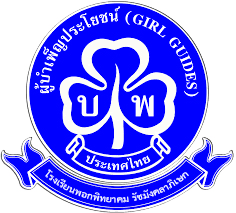                                                   ผลการประเมิน   

              นักเรียน  ผ่าน    	การประเมิน   จำนวน..................คน 	คิดเป็นร้อยละ.....................
              นักเรียน  ไม่ผ่าน  	การประเมิน  	จำนวน.................คน 	คิดเป็นร้อยละ.....................
	                    ลงชื่อ................................................               ลงชื่อ...................................................       
                                     (................................................)                    (.................................................)          
                                  ครูที่ปรึกษากิจกรรมบำเพ็ญประโยชน์            ครูที่ปรึกษากิจกรรมบำเพ็ญประโยชน์          
              
                              ลงชื่อ...............................................                 ลงชื่อ...............................................
                                         (นายมีชัย  ศรีกำพล)                                (นางสาวอภิญญา   มั่นคง)          
                                  หัวหน้างานกิจกรรมพัฒนาผู้เรียน                     หัวหน้าฝ่ายบริหารงานวิชาการ       
         
                               ลงชื่อ...............................................                 ลงชื่อ...............................................
                                      (นางสาวอภิญญา   มั่นคง)                           (นางสาวศิริพร  พันธ์เพ็ชร)          
                                   หัวหน้าฝ่ายบริหารงานวิชาการ       รองผู้อำนวยการโรงเรียนพอกพิทยาคม รัชมังคลาภิเษก          
                         อนุมัติผลการเรียน*                                                            
                                                                               ลงชื่อ........................................................
                                                                                                 (นายนาวิน  สีหาบุตร)          
                                                                              ผู้อำนวยการโรงเรียนพอกพิทยาคม รัชมังคลาภิเษก     โรงเรียนพอกพิทยาคม รัชมังคลาภิเษก
 สำนักงานเขตพื้นที่การศึกษามัธยมศึกษาศรีสะเกษ ยโสธรคำปฏิญาณ กฎ คติพจน์ และคำขวัญของผู้บำเพ็ญประโยชน์คำปฏิญาณของผู้บำเพ็ญประโยชน์ข้าพเจ้าจะปฏิบัติหน้าที่ อันพึงมีต่อชาติ ศาสนา พระมหากษัตริย์ข้าพเจ้าจะช่วยเหลือผู้อื่นเสมอข้าพเจ้าเชื่อและจะปฏิบัติตามกฎของคณะผู้บำเพ็ญประโยชน์กฎของคณะผู้บำเพ็ญประโยชน์ทำตนให้เป็นที่เชื่อถือและไว้วางใจได้ซื่อสัตย์ทำตนให้เป็นประโยชน์และช่วยเหลือผู้อื่นเสมอเป็นมิตรกับคนทั้งหลายและถือเป็นพี่เป็นน้องกับผู้บำเพ็ญประโยชน์ร่วมคณะสุภาพอ่อนน้อมเมตตากรุณาต่อสัตว์เชื่อฟังและปฏิบัติตามคำสั่งอดทนต่อความยากลำบากด้วยใจร่าเริงมัธยัสถ์สุจริตพร้อมกายวาจาใจคติพจน์ ของผู้บำเพ็ญประโยชน์  (Motto)เตรียมพร้อมเสมอ   (BE PREPARED)คำขวัญของผู้บำเพ็ญประโยชน์   (Slogan)ทำความดีอย่างน้อยวันละ 1 ครั้ง     (DO THE GOOD TURN DAILY)
แบบบันทึกเวลาเรียนกิจกรรมผู้บำเพ็ญประโยชน์ชั้นมัธยมศึกษาปีที่............................ห้อง............................................. 
แบบบันทึกเวลาเรียนกิจกรรมผู้บำเพ็ญประโยชน์ชั้นมัธยมศึกษาปีที่............................ห้อง............................................. 
แบบบันทึกเวลาเรียนกิจกรรมผู้บำเพ็ญประโยชน์ชั้นมัธยมศึกษาปีที่............................ห้อง............................................. 
แบบบันทึกเวลาเรียนกิจกรรมผู้บำเพ็ญประโยชน์ชั้นมัธยมศึกษาปีที่............................ห้อง............................................. 
รูปภาพกิจกรรมผู้บำเพ็ญประโยชน์รูปภาพกิจกรรมผู้บำเพ็ญประโยชน์                                                              
                                                              วิสัยทัศน์ (VIsion)
“มุ่งมั่นพัฒนานักเรียนให้ประพฤติดี มีความรู้สู่วิชาชีพ  จัดการเรียนรู้อย่างมีมาตรฐานสากล บริหารจัดการด้วยธรรมาภิบาลบนพื้นฐานวิถีไทย ด้วยการมีส่วนร่วมตามศาสตร์พระราชา”                                                             พันธกิจ (Mission)
1. ส่งเสริมการพัฒนานักเรียนให้มีคุณลักษณะแห่งความเป็นพลเมืองและพลโลกที่ดีตามแนวทางโรงเรียนมาตรฐานสากลและคุณลักษณะของผู้เรียนในศตวรรษที่ 21
2. ส่งเสริมการพัฒนาครูและบุคลากรทางการศึกษาประกอบวิชาชีพอย่างมีจรรยาบรรณ
3. บริหารโรงเรียนด้วยธรรมภิบาลตามวิถีธรรมเนียมประเพณีที่ดีของไทยและตามหลักการมีส่วนร่วมตามศาสตร์พระราชา                                                            เป้าประสงค์ (Goal)1. นักเรียนได้รับการพัฒนาให้มีคุณลักษณะแห่งความเป็นพลเมืองและพลโลกที่ดีตามแนวทางโรงเรียนมาตรฐานสากลและมีคุณลักษณะของผู้เรียนในศตวรรษที่ 212. ครูและบุคลากรทางการศึกษาประกอบวิชาชีพอย่างมีจรรยาบรรณและมีความก้าวหน้าทางวิชาชีพ
3. ผู้บริหารโรงเรียนบริหารโรงเรียนด้วยธรรมภิบาลตามวิถีธรรมเนียมประเพณีที่ดีของไทยและสร้างความเข้มแข็งในการบริหารตามหลักการมีส่วนร่วมตามศาสตร์พระราชาที่ชื่อ – นามสกุลชั้นหน้าที่พฤษภาคม 66พฤษภาคม 66พฤษภาคม 66พฤษภาคม 66มิถุนายน 66มิถุนายน 66มิถุนายน 66มิถุนายน 66กรกฎาคม 66กรกฎาคม 66กรกฎาคม 66กรกฎาคม 66สิงหาคม 66สิงหาคม 66สิงหาคม 66สิงหาคม 66สิงหาคม 66กันยายน 66กันยายน 66กันยายน 66กันยายน 66เวลาเรียนรวมผลการเรียนที่ชื่อ – นามสกุลชั้นหน้าที่10 พ.ค. 6617 พ.ค. 6624 พ.ค. 6631 พ.ค. 667  มิ.ย. 6614 มิ.ย. 6621 มิ.ย. 66 28 มิ.ย. 665 ก.ค. 6612 ก.ค. 6619 ก.ค. 6626 ก.ค. 662 ส.ค. 669 ส.ค. 6616 ส.ค. 6623 ส.ค. 6630 ส.ค. 666 ก.ย. 6613 ก.ย. 6620 ก.ย. 6627 ก.ย. 66เวลาเรียนรวมผลการเรียนนายหมู่ที่ชื่อ – นามสกุลชั้นหน้าที่พฤษภาคม 66พฤษภาคม 66พฤษภาคม 66พฤษภาคม 66มิถุนายน 66มิถุนายน 66มิถุนายน 66มิถุนายน 66กรกฎาคม 66กรกฎาคม 66กรกฎาคม 66กรกฎาคม 66สิงหาคม 66สิงหาคม 66สิงหาคม 66สิงหาคม 66สิงหาคม 66กันยายน 66กันยายน 66กันยายน 66กันยายน 66เวลาเรียนรวมผลการเรียนที่ชื่อ – นามสกุลชั้นหน้าที่10 พ.ค. 6617 พ.ค. 6624 พ.ค. 6631 พ.ค. 667  มิ.ย. 6614 มิ.ย. 6621 มิ.ย. 66 28 มิ.ย. 665 ก.ค. 6612 ก.ค. 6619 ก.ค. 6626 ก.ค. 662 ส.ค. 669 ส.ค. 6616 ส.ค. 6623 ส.ค. 6630 ส.ค. 666 ก.ย. 6613 ก.ย. 6620 ก.ย. 6627 ก.ย. 66เวลาเรียนรวมผลการเรียนนายหมู่ที่ชื่อ – นามสกุลชั้นหน้าที่พฤษภาคม 66พฤษภาคม 66พฤษภาคม 66พฤษภาคม 66มิถุนายน 66มิถุนายน 66มิถุนายน 66มิถุนายน 66กรกฎาคม 66กรกฎาคม 66กรกฎาคม 66กรกฎาคม 66สิงหาคม 66สิงหาคม 66สิงหาคม 66สิงหาคม 66สิงหาคม 66กันยายน 66กันยายน 66กันยายน 66กันยายน 66เวลาเรียนรวมผลการเรียนที่ชื่อ – นามสกุลชั้นหน้าที่10 พ.ค. 6617 พ.ค. 6624 พ.ค. 6631 พ.ค. 667  มิ.ย. 6614 มิ.ย. 6621 มิ.ย. 66 28 มิ.ย. 665 ก.ค. 6612 ก.ค. 6619 ก.ค. 6626 ก.ค. 662 ส.ค. 669 ส.ค. 6616 ส.ค. 6623 ส.ค. 6630 ส.ค. 666 ก.ย. 6613 ก.ย. 6620 ก.ย. 6627 ก.ย. 66เวลาเรียนรวมผลการเรียนนายหมู่ที่ชื่อ – นามสกุลชั้นหน้าที่พฤษภาคม 66พฤษภาคม 66พฤษภาคม 66พฤษภาคม 66มิถุนายน 66มิถุนายน 66มิถุนายน 66มิถุนายน 66กรกฎาคม 66กรกฎาคม 66กรกฎาคม 66กรกฎาคม 66สิงหาคม 66สิงหาคม 66สิงหาคม 66สิงหาคม 66สิงหาคม 66กันยายน 66กันยายน 66กันยายน 66กันยายน 66เวลาเรียนรวมผลการเรียนที่ชื่อ – นามสกุลชั้นหน้าที่10 พ.ค. 6617 พ.ค. 6624 พ.ค. 6631 พ.ค. 667  มิ.ย. 6614 มิ.ย. 6621 มิ.ย. 66 28 มิ.ย. 665 ก.ค. 6612 ก.ค. 6619 ก.ค. 6626 ก.ค. 662 ส.ค. 669 ส.ค. 6616 ส.ค. 6623 ส.ค. 6630 ส.ค. 666 ก.ย. 6613 ก.ย. 6620 ก.ย. 6627 ก.ย. 66เวลาเรียนรวมผลการเรียนนายหมู่การนิเทศติดตามการนิเทศติดตามการนิเทศติดตามการนิเทศติดตามการนิเทศติดตามการนิเทศติดตามครั้งที่รายละเอียดการนิเทศติดตามบันทึกการนิเทศติดตามบันทึกการนิเทศติดตามบันทึกการนิเทศติดตามลงนามผู้ตรวจครั้งที่รายละเอียดการนิเทศติดตามเรียบร้อยดีควรปรับปรุงปรับปรุงแล้วลงนามผู้ตรวจ11.1 แผนการวัดผลและประเมินผล…..........
…........................... หัวหน้ากิจกรรมฯ
…........................................ งานวัดผล
….....................................ผู้อำนวยการ11.2 รายชื่อนักเรียน/เวลาเรียน…................
…........................... หัวหน้ากิจกรรมฯ
…........................................ งานวัดผล
….....................................ผู้อำนวยการ1
…........................... หัวหน้ากิจกรรมฯ
…........................................ งานวัดผล
….....................................ผู้อำนวยการ22.1 เวลาเรียนถึงสัปดาห์ที่…....................
…........................... หัวหน้ากิจกรรมฯ
…........................................ งานวัดผล
….....................................ผู้อำนวยการ22.2 บันทึกคะแนนตามตัวชี้วัด/ผลการเรียนรู้
…........................... หัวหน้ากิจกรรมฯ
…........................................ งานวัดผล
….....................................ผู้อำนวยการ22.3 คะแนนสอบกลางภาค............................
…........................... หัวหน้ากิจกรรมฯ
…........................................ งานวัดผล
….....................................ผู้อำนวยการ33.1 เวลาเรียนถึงสัปดาห์ที่…....................
…........................... หัวหน้ากิจกรรมฯ
…........................................ งานวัดผล
….....................................ผู้อำนวยการ33.2 บันทึกคะแนนตามตัวชี้วัด/ผลการเรียนรู้
…........................... หัวหน้ากิจกรรมฯ
…........................................ งานวัดผล
….....................................ผู้อำนวยการ3
…........................... หัวหน้ากิจกรรมฯ
…........................................ งานวัดผล
….....................................ผู้อำนวยการ44.1 สรุปเวลาเรียนทั้งหมด............................
…........................... หัวหน้ากิจกรรมฯ
…........................................ งานวัดผล
….....................................ผู้อำนวยการ44.2 ประเมินผลตัวชี้วัด/ผลการเรียนรู้...........
…........................... หัวหน้ากิจกรรมฯ
…........................................ งานวัดผล
….....................................ผู้อำนวยการ44.3 รวมคะแนนระหว่างภาคเรียน..................
…........................... หัวหน้ากิจกรรมฯ
…........................................ งานวัดผล
….....................................ผู้อำนวยการ44.4 รวมคะแนนทั้งหมด.................................
…........................... หัวหน้ากิจกรรมฯ
…........................................ งานวัดผล
….....................................ผู้อำนวยการ44.5 ผลการเรียน...........................................
…........................... หัวหน้ากิจกรรมฯ
…........................................ งานวัดผล
….....................................ผู้อำนวยการ44.6 ประเมินคุณลักษณะอันพึงประสงค์
…........................... หัวหน้ากิจกรรมฯ
…........................................ งานวัดผล
….....................................ผู้อำนวยการ44.7 ประเมินการอ่าน  คิดวิเคราะห์  และเขียน
…........................... หัวหน้ากิจกรรมฯ
…........................................ งานวัดผล
….....................................ผู้อำนวยการ44.8 ประเมินสมรรถนะสำคัญของผู้เรียน
…........................... หัวหน้ากิจกรรมฯ
…........................................ งานวัดผล
….....................................ผู้อำนวยการ